Attendance last Sunday: 91General Fund offering: $3,310.01+year-to-date = $121,523.64General Fund contributions budgeted for all of 2017: $237,687.00Nehemiah Fund pledges: $167,555.28; received to date: $156,455.28THIS WEEK  		Today, noon – Membership exploration lunch 	Monday, 4:30/5:30/6:30pm – Music Together classes	Monday, 6:30pm – MVS Support Committee	Tuesday, 6:30-8:00pm – ESL classes	Wednesday, 4:30pm – Rhythm kids class		Wednesday, 5:30pm – Helping Hands group	Thursday, 8:30am – Open Circle & Friends, Granma’s House of 	Pancakes	Thursday, 9:30am – Mennonite Women Service Circle	Thursday noon – Bulletin items due 	Thursday, 6:30-8:00pm – ESL classes 	Thursday, 6:30pm – Elders meeting	Friday, 6:00pm – Anabaptist Disabilities Network Banquet	Sunday, 5:30pm – Sojourners & Friends	COMING EVENTS - October 	19 – Elkhart Bible study, 1:30pm	20 & 21 – MCC Comforter Bash, Pleasant View Mennonite Church	22 – Membership exploration lunch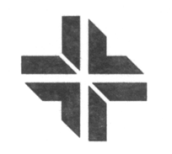 Pastor Nelson Kraybill (574) 370-0329 nelsonkraybill@gmail.comPastor Carolyn Hunt (574) 350-6285 carolyn.gardner.hunt@gmail.comPastor Frances Ringenberg (574) 621-2676 mfrancesvr@gmail.com Elders: Dorothy Wiebe-Johnson, Lois Longenecker, Brent Eash,              Anna Ruth HershbergerFor pastoral care you are welcome to contact a pastor or elder directly, or call the church office to make an appointment. 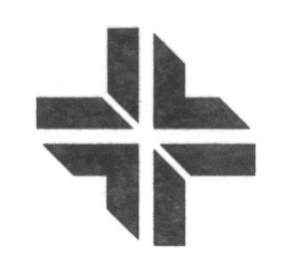 GATHERING TO WORSHIPWelcome Sing the Journey 14 – “Lord Jesus, you shall be my song”Call to Worship SINGINGBulletin insert – “Down by the Riverside” Sing the Journey 49 – “Rain down”  CONFESSION AND WORDS OF ASSURANCE SHARING THE PEACE OF CHRISTHEARING THE WORDChildren’s time: Doug KaufmanScripture reading: Revelation 22:1-5Sermon: Doug Kaufman			”The River of the Water of Life”RESPONDINGHymnal 372 – “O healing river”Sharing joys and concerns: Nelson KraybillOffering – Sing the Journey 79 – “As I went down to the river to pray”Pastoral prayer: Carolyn Gardner HuntSENDINGHymnal 611 – “Soon and very soon”Benediction: Nelson KraybillA prayer team is available to pray with you at the front of the sanctuary following the service. You are welcome to request anointing.THIS MORNING:Worship leader: Anna Ruth HershbergerPre-service music: Music team/instrumentsSong leader: Carolyn SmithPrayer team: Nelson Kraybill, Carolyn Gardner HuntSpanish translator: Martin MirandaVisuals: Worship teamUsher: Becky MillerGreeter: Rachel DenlingerHall monitor: TBAChurch nursery:  Sidney HawkinsFellowship-15: TBABuilding lock-up: Milo WieseAV technician: Brian SutterSECOND HOUR:Children:   Kindergarten–Grade 4 – Lower Level Grades 5-8 – Pedal Power Bike shop Adults:  	Spanish Class/Discipleship – Lower level classroom  	Sermon on the Mount – Lower level classroom – Nelson KraybillNEXT SUNDAY:  Sermon: Carolyn Gardner HuntWorship Leader: Brian SutterSong Leader: Ellen KraybillPrayer team: Frances Ringenberg, Lois LongeneckerVisuals: Worship teamPre-service music: Music team/instrumentsUsher: Becky MillerGreeters: Al & Lois LongeneckerHall monitor: Jerry MillerChurch nursery: Sidney HawkinsBuilding lock-up: Jim BixlerAV technician: Orion BlahaANNOUNCEMENTS:The River Revival theme will be continued this evening at 6:00pm, gathering at Belmont Neighborhood Fellowship (925 Oxford). Questions? Talk with Anna Ruth Hershberger.Today: If you’re interested in exploring church membership, plan to stay for lunch at noon for the first class.Please note: The Mennonite Women Service Circle will meet on the second Thursday of the month in October (12) and November (9). We meet at 9:30am, share a lunch together, and are finished by 1:30pm. All women of the church are welcome to join us.Phyllis Weaver, widow of Don Weaver, turns 90 this month on October 13. We'd like to remember Phyllis by singing for her on Sunday, October 15 at Brentwood in Elkhart. We also will sing for Jeannine Mann at Golden Living in Elkhart. Both these dears ones have a long history at Prairie Street. The group would grab a quick lunch together somewhere after Sunday school. Please let Pastor Frances know if you can join in this event so we know if enough are available to carry a good tune!The October issues of the Mennonite Mission Network Prayer Vine and the Indiana-Michigan Mennonite Conference prayer memo are available now on the table in the narthex. Remember to pray for our sister churches in conference and the ministries of MMN around the world.The E3 Survival Skills for Life program that is a partnership between Amigo Centre and Goshen Middle School is in need of male mentors. To learn more about how you can become a mentor check out the link to the E3 program on the Amigo website.  Handmade and international gifts that support missions:  Mark your calendars now for the CMI Bazaar/Beautiful Things Marketplace on Sunday afternoon, November 12, at Ellen and Nelson Kraybill’s home. Your purchases support Tina Stoltzfus Horst as she coaches cross cultural workers, and provide essential funding for Coaching Mission International’s work around the world. There are many creative people at PSMC!  If you are one, and have items you’d like to donate to benefit missions leaders, consider giving an item or two (or more!) to the CMI Bazaar/Beautiful Things Marketplace. Contact Tina Stoltzfus Horst at Tina@cmiprograms.org (or 534-0400) to donate.   